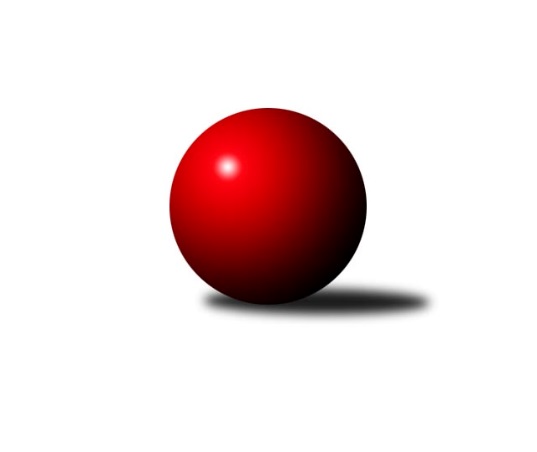 Č.6Ročník 2018/2019	6.6.2024 Krajská soutěž Vysočiny B 2018/2019Statistika 6. kolaTabulka družstev:		družstvo	záp	výh	rem	proh	skore	sety	průměr	body	plné	dorážka	chyby	1.	KK SCI Jihlava	5	5	0	0	28.0 : 2.0 	(30.0 : 10.0)	1691	10	1171	520	27.6	2.	TJ Třebíč D	5	4	0	1	21.0 : 9.0 	(25.0 : 15.0)	1591	8	1139	453	30.8	3.	TJ Spartak Velké Meziříčí A	5	3	0	2	18.0 : 12.0 	(22.5 : 17.5)	1639	6	1170	469	29.4	4.	TJ Start Jihlava C	5	3	0	2	15.0 : 15.0 	(16.0 : 24.0)	1564	6	1119	444	42.4	5.	TJ Nové Město na Moravě C	5	1	0	4	10.0 : 20.0 	(18.0 : 22.0)	1531	2	1105	426	44.4	6.	TJ BOPO Třebíč C	5	1	0	4	7.0 : 23.0 	(15.5 : 24.5)	1511	2	1075	436	54.8	7.	TJ Spartak Velké Meziříčí B	6	1	0	5	9.0 : 27.0 	(17.0 : 31.0)	1532	2	1096	436	49.2Tabulka doma:		družstvo	záp	výh	rem	proh	skore	sety	průměr	body	maximum	minimum	1.	KK SCI Jihlava	2	2	0	0	12.0 : 0.0 	(13.0 : 3.0)	1710	4	1733	1686	2.	TJ Třebíč D	2	2	0	0	9.0 : 3.0 	(11.0 : 5.0)	1704	4	1738	1669	3.	TJ Start Jihlava C	2	2	0	0	9.0 : 3.0 	(8.5 : 7.5)	1551	4	1580	1521	4.	TJ Spartak Velké Meziříčí A	3	2	0	1	10.0 : 8.0 	(13.5 : 10.5)	1622	4	1665	1585	5.	TJ Nové Město na Moravě C	3	1	0	2	8.0 : 10.0 	(13.5 : 10.5)	1587	2	1606	1571	6.	TJ BOPO Třebíč C	3	1	0	2	7.0 : 11.0 	(13.0 : 11.0)	1464	2	1499	1440	7.	TJ Spartak Velké Meziříčí B	3	0	0	3	4.0 : 14.0 	(9.0 : 15.0)	1586	0	1605	1570Tabulka venku:		družstvo	záp	výh	rem	proh	skore	sety	průměr	body	maximum	minimum	1.	KK SCI Jihlava	3	3	0	0	16.0 : 2.0 	(17.0 : 7.0)	1682	6	1703	1636	2.	TJ Třebíč D	3	2	0	1	12.0 : 6.0 	(14.0 : 10.0)	1596	4	1724	1527	3.	TJ Spartak Velké Meziříčí A	2	1	0	1	8.0 : 4.0 	(9.0 : 7.0)	1677	2	1723	1631	4.	TJ Start Jihlava C	3	1	0	2	6.0 : 12.0 	(7.5 : 16.5)	1570	2	1580	1560	5.	TJ Spartak Velké Meziříčí B	3	1	0	2	5.0 : 13.0 	(8.0 : 16.0)	1517	2	1590	1433	6.	TJ Nové Město na Moravě C	2	0	0	2	2.0 : 10.0 	(4.5 : 11.5)	1503	0	1538	1467	7.	TJ BOPO Třebíč C	2	0	0	2	0.0 : 12.0 	(2.5 : 13.5)	1535	0	1582	1488Tabulka podzimní části:		družstvo	záp	výh	rem	proh	skore	sety	průměr	body	doma	venku	1.	KK SCI Jihlava	5	5	0	0	28.0 : 2.0 	(30.0 : 10.0)	1691	10 	2 	0 	0 	3 	0 	0	2.	TJ Třebíč D	5	4	0	1	21.0 : 9.0 	(25.0 : 15.0)	1591	8 	2 	0 	0 	2 	0 	1	3.	TJ Spartak Velké Meziříčí A	5	3	0	2	18.0 : 12.0 	(22.5 : 17.5)	1639	6 	2 	0 	1 	1 	0 	1	4.	TJ Start Jihlava C	5	3	0	2	15.0 : 15.0 	(16.0 : 24.0)	1564	6 	2 	0 	0 	1 	0 	2	5.	TJ Nové Město na Moravě C	5	1	0	4	10.0 : 20.0 	(18.0 : 22.0)	1531	2 	1 	0 	2 	0 	0 	2	6.	TJ BOPO Třebíč C	5	1	0	4	7.0 : 23.0 	(15.5 : 24.5)	1511	2 	1 	0 	2 	0 	0 	2	7.	TJ Spartak Velké Meziříčí B	6	1	0	5	9.0 : 27.0 	(17.0 : 31.0)	1532	2 	0 	0 	3 	1 	0 	2Tabulka jarní části:		družstvo	záp	výh	rem	proh	skore	sety	průměr	body	doma	venku	1.	TJ BOPO Třebíč C	0	0	0	0	0.0 : 0.0 	(0.0 : 0.0)	0	0 	0 	0 	0 	0 	0 	0 	2.	KK SCI Jihlava	0	0	0	0	0.0 : 0.0 	(0.0 : 0.0)	0	0 	0 	0 	0 	0 	0 	0 	3.	TJ Spartak Velké Meziříčí A	0	0	0	0	0.0 : 0.0 	(0.0 : 0.0)	0	0 	0 	0 	0 	0 	0 	0 	4.	TJ Třebíč D	0	0	0	0	0.0 : 0.0 	(0.0 : 0.0)	0	0 	0 	0 	0 	0 	0 	0 	5.	TJ Nové Město na Moravě C	0	0	0	0	0.0 : 0.0 	(0.0 : 0.0)	0	0 	0 	0 	0 	0 	0 	0 	6.	TJ Spartak Velké Meziříčí B	0	0	0	0	0.0 : 0.0 	(0.0 : 0.0)	0	0 	0 	0 	0 	0 	0 	0 	7.	TJ Start Jihlava C	0	0	0	0	0.0 : 0.0 	(0.0 : 0.0)	0	0 	0 	0 	0 	0 	0 	0 Zisk bodů pro družstvo:		jméno hráče	družstvo	body	zápasy	v %	dílčí body	sety	v %	1.	Robert Birnbaum 	KK SCI Jihlava  	5	/	5	(100%)	7	/	10	(70%)	2.	Jiří Chalupa 	KK SCI Jihlava  	4	/	4	(100%)	7	/	8	(88%)	3.	Miroslav Matějka 	KK SCI Jihlava  	4	/	4	(100%)	7	/	8	(88%)	4.	Libor Nováček 	TJ Třebíč D 	4	/	5	(80%)	9	/	10	(90%)	5.	Bohumil Lavický 	TJ Spartak Velké Meziříčí A 	4	/	5	(80%)	6	/	10	(60%)	6.	Zdeněk Toman 	TJ Třebíč D 	3	/	3	(100%)	5	/	6	(83%)	7.	Josef Lavický 	TJ Spartak Velké Meziříčí B 	3	/	3	(100%)	4	/	6	(67%)	8.	Petr Picmaus 	TJ Třebíč D 	3	/	3	(100%)	4	/	6	(67%)	9.	Svatopluk Birnbaum 	KK SCI Jihlava  	3	/	4	(75%)	6	/	8	(75%)	10.	Katka Moravcová 	TJ Nové Město na Moravě C 	3	/	4	(75%)	4.5	/	8	(56%)	11.	Jiří Starý 	TJ Spartak Velké Meziříčí A 	3	/	5	(60%)	6	/	10	(60%)	12.	Zdeněk Kováč 	TJ Spartak Velké Meziříčí A 	3	/	5	(60%)	6	/	10	(60%)	13.	Jiří Cháb st.	TJ Start Jihlava C 	3	/	5	(60%)	5	/	10	(50%)	14.	Vladimír Dočekal 	KK SCI Jihlava  	2	/	2	(100%)	2	/	4	(50%)	15.	Sebastián Zavřel 	TJ Start Jihlava C 	2	/	3	(67%)	3	/	6	(50%)	16.	Tomáš Brátka 	TJ Třebíč D 	2	/	4	(50%)	4	/	8	(50%)	17.	Anna Sedláková 	TJ BOPO Třebíč C 	2	/	4	(50%)	4	/	8	(50%)	18.	Libuše Kuběnová 	TJ Nové Město na Moravě C 	2	/	4	(50%)	3	/	8	(38%)	19.	Antonín Kestler 	TJ Start Jihlava C 	2	/	5	(40%)	4.5	/	10	(45%)	20.	Jaroslav Mátl 	TJ Spartak Velké Meziříčí B 	2	/	5	(40%)	4	/	10	(40%)	21.	Jan Mička 	TJ Spartak Velké Meziříčí A 	1	/	1	(100%)	2	/	2	(100%)	22.	Hana Dinnebierová 	TJ Start Jihlava C 	1	/	1	(100%)	1	/	2	(50%)	23.	Petra Svobodová 	TJ Nové Město na Moravě C 	1	/	3	(33%)	4	/	6	(67%)	24.	Martin Michal 	TJ Třebíč D 	1	/	3	(33%)	2	/	6	(33%)	25.	Dominika Štarková 	TJ BOPO Třebíč C 	1	/	4	(25%)	3	/	8	(38%)	26.	Jozef Lovíšek 	TJ Nové Město na Moravě C 	1	/	4	(25%)	2.5	/	8	(31%)	27.	František Korydek 	TJ Spartak Velké Meziříčí A 	1	/	4	(25%)	2.5	/	8	(31%)	28.	Dušan Kamenský 	TJ Spartak Velké Meziříčí B 	1	/	5	(20%)	5	/	10	(50%)	29.	Jiří Frantík 	TJ BOPO Třebíč C 	1	/	5	(20%)	4.5	/	10	(45%)	30.	Zdeňka Kolářová 	TJ BOPO Třebíč C 	1	/	5	(20%)	3	/	10	(30%)	31.	Rudolf Krejska 	TJ Spartak Velké Meziříčí B 	1	/	5	(20%)	3	/	10	(30%)	32.	Marta Tkáčová 	TJ Start Jihlava C 	1	/	5	(20%)	2.5	/	10	(25%)	33.	Martin Kantor 	TJ BOPO Třebíč C 	0	/	1	(0%)	1	/	2	(50%)	34.	Gabriela Malá 	TJ BOPO Třebíč C 	0	/	1	(0%)	0	/	2	(0%)	35.	Nikola Vestfálová 	TJ Start Jihlava C 	0	/	1	(0%)	0	/	2	(0%)	36.	Miluše Svobodová 	TJ Nové Město na Moravě C 	0	/	2	(0%)	1	/	4	(25%)	37.	Jiří Pavlas 	TJ Třebíč D 	0	/	2	(0%)	1	/	4	(25%)	38.	Radek Horký 	TJ Nové Město na Moravě C 	0	/	2	(0%)	1	/	4	(25%)	39.	František Lavický 	TJ Spartak Velké Meziříčí B 	0	/	6	(0%)	1	/	12	(8%)Průměry na kuželnách:		kuželna	průměr	plné	dorážka	chyby	výkon na hráče	1.	TJ Třebíč, 1-4	1625	1147	477	33.9	(406.3)	2.	TJ Nové Město n.M., 1-2	1590	1133	457	39.8	(397.5)	3.	TJ Start Jihlava, 1-2	1583	1130	452	44.9	(395.8)	4.	TJ Bopo Třebíč, 1-2	1498	1074	424	50.3	(374.7)	5.	- volno -, 1-4	0	0	0	0.0	(0.0)Nejlepší výkony na kuželnách:TJ Třebíč, 1-4TJ Třebíč D	1738	4. kolo	Zdeněk Kováč 	TJ Spartak Velké Meziříčí A	452	4. koloTJ Třebíč D	1724	2. kolo	Jaroslav Mátl 	TJ Spartak Velké Meziříčí B	452	2. koloTJ Spartak Velké Meziříčí A	1723	4. kolo	Bohumil Lavický 	TJ Spartak Velké Meziříčí A	450	3. koloKK SCI Jihlava 	1684	6. kolo	Zdeněk Toman 	TJ Třebíč D	445	6. koloTJ Třebíč D	1669	6. kolo	Jiří Chalupa 	KK SCI Jihlava 	445	6. koloTJ Spartak Velké Meziříčí A	1665	3. kolo	Libor Nováček 	TJ Třebíč D	445	4. koloKK SCI Jihlava 	1636	1. kolo	Zdeněk Toman 	TJ Třebíč D	440	4. koloTJ Spartak Velké Meziříčí A	1615	6. kolo	Tomáš Brátka 	TJ Třebíč D	436	2. koloTJ Spartak Velké Meziříčí B	1605	2. kolo	Bohumil Lavický 	TJ Spartak Velké Meziříčí A	434	4. koloTJ Spartak Velké Meziříčí A	1585	1. kolo	Martin Michal 	TJ Třebíč D	433	4. koloTJ Nové Město n.M., 1-2KK SCI Jihlava 	1703	3. kolo	Svatopluk Birnbaum 	KK SCI Jihlava 	447	3. koloTJ Nové Město na Moravě C	1606	2. kolo	Jiří Chalupa 	KK SCI Jihlava 	443	3. koloTJ Spartak Velké Meziříčí B	1590	5. kolo	Katka Moravcová 	TJ Nové Město na Moravě C	424	5. koloTJ Nové Město na Moravě C	1583	5. kolo	Jaroslav Mátl 	TJ Spartak Velké Meziříčí B	422	5. koloTJ Nové Město na Moravě C	1571	3. kolo	Libuše Kuběnová 	TJ Nové Město na Moravě C	418	5. koloTJ BOPO Třebíč C	1488	2. kolo	Katka Moravcová 	TJ Nové Město na Moravě C	417	2. kolo		. kolo	Miroslav Matějka 	KK SCI Jihlava 	410	3. kolo		. kolo	Libuše Kuběnová 	TJ Nové Město na Moravě C	406	3. kolo		. kolo	Josef Lavický 	TJ Spartak Velké Meziříčí B	404	5. kolo		. kolo	Robert Birnbaum 	KK SCI Jihlava 	403	3. koloTJ Start Jihlava, 1-2KK SCI Jihlava 	1733	2. kolo	Robert Birnbaum 	KK SCI Jihlava 	442	2. koloKK SCI Jihlava 	1686	4. kolo	Svatopluk Birnbaum 	KK SCI Jihlava 	441	2. koloTJ BOPO Třebíč C	1582	4. kolo	Miroslav Matějka 	KK SCI Jihlava 	440	4. koloTJ Start Jihlava C	1580	5. kolo	Jiří Chalupa 	KK SCI Jihlava 	430	2. koloTJ Start Jihlava C	1570	2. kolo	Jiří Chalupa 	KK SCI Jihlava 	425	4. koloTJ Třebíč D	1527	5. kolo	Robert Birnbaum 	KK SCI Jihlava 	423	4. koloTJ Start Jihlava C	1521	1. kolo	Miroslav Matějka 	KK SCI Jihlava 	420	2. koloTJ Nové Město na Moravě C	1467	1. kolo	Martin Kantor 	TJ BOPO Třebíč C	420	4. kolo		. kolo	Jiří Cháb st.	TJ Start Jihlava C	419	5. kolo		. kolo	Libor Nováček 	TJ Třebíč D	417	5. koloTJ Bopo Třebíč, 1-2TJ Spartak Velké Meziříčí A	1631	5. kolo	Jiří Starý 	TJ Spartak Velké Meziříčí A	434	5. koloTJ Třebíč D	1537	3. kolo	Libor Nováček 	TJ Třebíč D	409	3. koloTJ BOPO Třebíč C	1499	1. kolo	Martin Michal 	TJ Třebíč D	409	3. koloTJ BOPO Třebíč C	1453	5. kolo	Bohumil Lavický 	TJ Spartak Velké Meziříčí A	405	5. koloTJ BOPO Třebíč C	1440	3. kolo	Zdeněk Kováč 	TJ Spartak Velké Meziříčí A	398	5. koloTJ Spartak Velké Meziříčí B	1433	1. kolo	František Korydek 	TJ Spartak Velké Meziříčí A	394	5. kolo		. kolo	Dominika Štarková 	TJ BOPO Třebíč C	387	5. kolo		. kolo	Zdeňka Kolářová 	TJ BOPO Třebíč C	382	1. kolo		. kolo	Jiří Frantík 	TJ BOPO Třebíč C	379	1. kolo		. kolo	Dominika Štarková 	TJ BOPO Třebíč C	376	1. kolo- volno -, 1-4Četnost výsledků:	6.0 : 0.0	4x	5.0 : 1.0	3x	4.0 : 2.0	3x	2.0 : 4.0	2x	1.0 : 5.0	4x	0.0 : 6.0	2x